х. Кирова                       О   бюджете Верхнекубанского сельского поселения Новокубанского района на 2020 год         1. Утвердить основные характеристики бюджета Верхнекубанского сельского поселения Новокубанского района на 2020 год:1) общий объем доходов в сумме 30210,4 тыс. рублей;2) общий объем расходов в сумме 29980,4 тыс. рублей;3) верхний предел муниципального внутреннего долга Верхнекубанского сельского поселения Новокубанского района на 1 января 2021 года в сумме 2000,00 тыс. рублей, в том числе верхний предел долга по муниципальным гарантиям Верхнекубанского сельского поселения Новокубанского района в сумме 0,00 тыс. рублей;4) профицит бюджета Верхнекубанского сельского поселения Новокубанского района в сумме 230,0  рублей.2. Утвердить перечень главных администраторов доходов и закрепляемые за ними виды (подвиды) доходов бюджета Верхнекубанского сельского поселения Новокубанского района, и перечень главных администраторов источников финансирования дефицита бюджета Верхнекубанского сельского поселения Новокубанского района согласно приложению № 1 к настоящему решению.3. Утвердить объем поступлений доходов в бюджет Верхнекубанского сельского поселения Новокубанского района по кодам видов (подвидов) доходов на 2020 год в суммах согласно приложению № 2 к настоящему решению.4. Утвердить в составе доходов бюджета Верхнекубанского сельского поселения Новокубанского района безвозмездные поступления в бюджет Верхнекубанского сельского поселения Новокубанского района на 2020 год согласно приложению № 3 к настоящему решению.5. Установить в соответствии с пунктом 2 статьи 184.1 Бюджетного кодекса Российской Федерации нормативы распределения доходов в бюджет Верхнекубанского сельского поселения Новокубанского района на 2020 год согласно приложению № 4 к настоящему решению.6. Установить, что добровольные взносы и пожертвования, поступившие в бюджет Верхнекубанского сельского поселения Новокубанского района, направляются в установленном порядке на увеличение расходов бюджета Верхнекубанского сельского поселения Новокубанского района соответственно целям их предоставления.7. Утвердить распределение бюджетных ассигнований по разделам и подразделам классификации расходов бюджетов на 2020 год согласно приложению № 5 к настоящему решению.8. Утвердить распределение бюджетных ассигнований по целевым статьям (муниципальным программам Верхнекубанского сельского поселения Новокубанского района и непрограммным направлениям деятельности), группам видов расходов классификации расходов бюджетов на 2020 год согласно приложению № 6 к настоящему решению.9. Утвердить ведомственную структуру расходов бюджета Верхнекубанского сельского поселения Новокубанского района на 2020 год согласно приложению № 7 к настоящему решению.10. Утвердить в составе ведомственной структуры расходов бюджета Верхнекубанского сельского поселения Новокубанского района на 2020 год перечень главных распорядителей средств бюджета Верхнекубанского сельского поселения Новокубанского района, перечень разделов, подразделов, целевых статей (муниципальных программ Верхнекубанского сельского поселения Новокубанского района и непрограммных направлений деятельности), групп видов расходов бюджета Верхнекубанского сельского поселения Новокубанского района.11. Утвердить в составе ведомственной структуры расходов бюджета Верхнекубанского сельского поселения Новокубанского района на 2020 год:1) резервный фонд администрации Верхнекубанского сельского поселения Новокубанского района в сумме 100,0 тыс. рублей.12. Утвердить источники внутреннего финансирования дефицита бюджета Верхнекубанского сельского поселения Новокубанского района, перечень статей источников финансирования дефицитов бюджетов на 2020 год согласно приложению № 8 к настоящему решению.13. Остатки средств бюджета Верхнекубанского сельского поселения Новокубанского района, сложившиеся на начало текущего финансового года направляются на оплату заключенных от имени Верхнекубанского сельского поселения Новокубанского района муниципальных контрактов на поставку товаров, выполнение работ, оказание услуг, подлежавших в соответствии с условиями этих муниципальных контрактов оплате в отчетном финансовом году, в объеме, не превышающем суммы остатка неиспользованных бюджетных ассигнований на указанные цели, в случае осуществления заказчиком приемки поставленного товара, выполненной работы (ее результатов), оказанной услуги, а также отдельных этапов поставки товара, выполнения работы, оказания услуги указанных муниципальных контрактов в установленном законодательством порядке в отчетном финансовом году. Установить, что неиспользованные по состоянию на 01 января 2020 года остатки межбюджетных трансфертов, предоставленных из краевого бюджета бюджету Верхнекубанского сельского  поселения Новокубанского района в форме субсидий, субвенций и иных межбюджетных трансфертов, имеющих целевое назначение, подлежат возврату в краевой бюджет в сроки и порядки, которые установлены министерством финансов Краснодарского края.В соответствии с решениями главных администраторов доходов от возврата остатков целевых средств, не использованные по состоянию на 01 января 2020 года остатки межбюджетных трансфертов, полученные в форме субсидий, субвенций и иных межбюджетных трансфертов, имеющие целевое назначение, могут быть направлены на те же цели в объеме, не превышающем остатка указанных межбюджетных трансфертов, при наличии потребности в указанных трансфертах в порядке, установленном министерством финансов Краснодарского края.        14. Утвердить объем бюджетных ассигнований дорожного фонда Верхнекубанского сельского поселения Новокубанского района на 2020 год в сумме 3649,9 тыс. рублей.15. Установить, что предоставление субсидий юридическим лицам (за исключением субсидий муниципальным учреждениям, индивидуальным предпринимателям, а также физическим лицам - производителям товаров, работ, услуг осуществляется в случаях, предусмотренных пунктом 16, и в порядке, предусмотренном принимаемыми в соответствии с настоящим решением нормативными правовыми актами органа местного самоуправления Верхнекубанского сельского поселения Новокубанского района.16. Предоставление субсидий юридическим лицам (за исключением субсидий муниципальным учреждениям, индивидуальным предпринимателям, а также физическим лицам - производителям товаров, работ, услуг осуществляется в случаях:1) оказания государственной поддержки субъектам малого и среднего предпринимательства;2) оказания мер социальной поддержки отдельным категориям граждан;17. Установить, что субсидии иным некоммерческим организациям, не являющимся муниципальными учреждениями, в соответствии с пунктом 2 статьи 78.1 Бюджетного кодекса Российской Федерации предоставляются в пределах бюджетных ассигнований, предусмотренных приложением № 7 к настоящему решению. Порядок определения объема и предоставления указанных субсидий устанавливается нормативными правовыми актами органа местного самоуправления Верхнекубанского сельского поселения Новокубанского района.18. Установить, что администрация Верхнекубанского сельского поселения Новокубанского района не вправе принимать решения, приводящие к увеличению в 2020 году штатной численности муниципальных служащих Верхнекубанского сельского поселения Новокубанского района в органах местного самоуправления Верхнекубанского сельского поселения Новокубанского района.19. Утвердить программу муниципальных внутренних заимствований Верхнекубанского сельского поселения Новокубанского района на 2020 год согласно приложению № 9 к настоящему решению.20. Утвердить программу муниципальных гарантий Верхнекубанского сельского поселения Новокубанского района в валюте Российской Федерации на 2020 год согласно приложению № 10 к настоящему решению.21. Установить предельный объем муниципального долга Верхнекубанского сельского поселения Новокубанского района на 2020 год в сумме 2000,0 тыс. рублей.22. Установить предельный объем расходов на обслуживание муниципального долга Верхнекубанского сельского поселения Новокубанского района на 2020 год в сумме 5,0 тыс. рублей.23. Контроль за выполнением настоящего решения возложить на комиссию Совета Верхнекубанского сельского поселения Новокубанского района по финансам, бюджету, налогам и контролю (Дзюба П.В.).24.Нормативные правовые акты Верхнекубанского сельского поселения Новокубанского района подлежат приведению в соответствие с настоящим решением в двухмесячный срок со дня вступления в силу настоящего решения, за исключением случаев, установленных бюджетным законодательством Российской Федерации.25. Настоящее решение вступает в силу с 1 января 2020 года и подлежит официальному опубликованию.                                 Приложение  № 1к решению Совета Верхнекубанского сельского поселения "О бюджете Верхнекубанского сельского поселения Новокубанского района на 2020 год "            от                     2019 г №  Перечень главных администраторов доходов и закрепляемые за ними виды (подвиды) доходов бюджета Верхнекубанского сельского поселения Новокубанского района, и перечень главных администраторов источников финансирования дефицита бюджета Верхнекубанского сельского поселения Новокубанского района на 2020 годГлава Верхнекубанского сельского поселенияНовокубанского района                                                                    А.В. Брежнев                                        Приложение № 6                                 к решению Верхнекубанского сельского поселения                        Новокубанского района   «О бюджете Верхнекубанского                                             сельского поселения Новокубанского района                                                     на 2020 год»  от                   года №  Распределение бюджетных ассигнований по целевым статьям (муниципальным программам Верхнекубанского сельского поселения Новокубанского района и непрограммным направлениям деятельности), группам видов расходов классификации расходов бюджетов на 2020год(тысяч рублей)Глава Верхнекубанского сельского посления Новокубанского района                                             А.В. Брежнев                                           Приложение № 8к решению Совета Верхнекубанского                                                               сельского поселения Новокубанского района                                                                 «О бюджете Верхнекубанского сельского                                                        поселения Новокубанского района на 2020 год»                                                             от                       г   № Источники внутреннего финансирования дефицитабюджета Верхнекубанского сельского поселения Новокубанского района, перечень статей и видов источников финансирования дефицита бюджета на  2020 год                                                                                                        (тыс.рублей)    Глава Верхнекубанского сельского поселения                                       Новокубанского района                                                                     А.В. Брежнев  Приложение № 9к решению Совета Верхнекубанского сельского поселения Новокубанского района «О бюджете Верхнекубанского сельского поселения Новокубанского района на 2020год»от                      года   № Программамуниципальных внутренних заимствований Верхнекубанского сельского поселения Новокубанского района на 2020 годРаздел 1. Структура муниципального внутреннего долга Верхнекубанского       сельского  поселения Новокубанского района.Тыс. рублейГлава Верхнекубанского сельского поселения                                        Новокубанского района                                                                     А.В. Брежнев        х. КироваО проведении публичных слушаний по теме: «Рассмотрение  проекта бюджета  Верхнекубанского сельского  поселения  Новокубанского  района  на 2020 год»В соответствии с федеральным законом от 06 октября 2003 года № 131-ФЗ «Об общих принципах организации местного самоуправления в Российской Федерации», руководствуясь Устава Верхнекубанского сельского поселения Новокубанского района и в целях реализации прав населения Верхнекубанского сельского поселения Новокубанского района на участие в процессе принятия решений органами местного самоуправления  Верхнекубанского сельского поселения Новокубанского района,                         п о с т а н о в л я ю:   1. Назначить проведение публичных слушаний по теме: «Рассмотрение проекта бюджета Верхнекубанского сельского поселения на 2020 год» на 25 ноября 2019 года.          2. Утвердить состав организационного комитета по подготовке и проведению публичных  слушаний по теме: «Рассмотрение проекта бюджета Верхнекубанского сельского поселения Новокубанского района на 2020 год» согласно приложению.                 3. Контроль за исполнением  настоящего постановления оставляю за собой.          4. Настоящее постановление вступает в силу со дня его официального опубликования.Исполняющий обязанности главы Верхнекубанского сельского поселения Новокубанского района                                                       Е.В. Каутц Приложениек постановлению администрации                                                                     Верхнекубанского сельского поселенияНовокубанского района                                                                                   от 07.11.2019  года №  63                                 Состав организационного комитета по подготовке и проведению публичных слушаний по теме: « Рассмотрение проекта бюджета Верхнекубанского сельского поселения Новокубанского района на 202 год» 1.Попова М.Ю.    - 		Начальник финансово-экономического                                                 отдела администрации Верхнекубанского                                                сельского поселения Новокубанского района2. А.О. Алимова	-Начальник отдела  по организационно- правовой работе администрации  Верхнекубанского сельского поселения  Новокубанского района3.Л.Н. Перебейнос    - 	Ведущий специалист финансово-экономического                                            отдела администрации Верхнекубанского                                           сельского поселения Новокубанского района4. О.А. Згонник           -    	Специалист 1 категории администрации                                            Верхнекубанского сельского                                              	поселения Новокубанского района 5.  С.В. Нестерова      -     	Ведущий специалист администрации                                             	Верхнекубанского сельского поселения                                             	Новокубанского районаИсполняющий обязанности главы Верхнекубанского сельского поселения Новокубанского района                                                       Е.В. КаутцОПОВЕЩЕНИЕ        25 ноября  2019 года в 14-00 часов по адресу: х. Кирова, улица Заводская 21 (администрация Верхнекубанского сельского поселения) состоятся публичные слушания по «Проекту бюджета Верхнекубанского сельского поселения Новокубанского района на 2020 год».        Инициатором публичных слушаний является глава Верхнекубанского сельского поселения Новокубанского района.        Желающим выступить на публичных слушаниях необходимо до 16-00 часов 22 ноября 2019 года внести в оргкомитет, находящийся по адресу: х. Кирова, ул. Заводская, 21, администрация Верхнекубанского сельского поселения Новокубанского района, контактный телефон: (86195)2-03-74, свою заявку на выступление в публичных слушаниях.        Полную информацию о проведении публичных слушаний можно получить в оргкомитете. Секретарь оргкомитетапубличных слушаний С.В. Нестероваконтактный телефон:(86195) 2-03-74жени                                                                                                                                             х.КироваО проведении публичных слушаний по теме: «Рассмотрение  проекта индикативного плана социально-экономического развития Верхнекубанского сельского поселения Новокубанского района на 2020 год и плановый период»В соответствии с федеральным законом от 06 октября 2003 года                    № 131-ФЗ «Об общих принципах организации местного самоуправления в Российской Федерации», руководствуясь Устава Верхнекубанского сельского поселения Новокубанского района и в целях реализации прав населения Верхнекубанского сельского поселения Новокубанского района на участие в процессе принятия решений органами местного самоуправления  Верхнекубанского сельского поселения Новокубанского района,                         п о с т а н о в л я ю:1. Назначить проведение публичных слушаний по теме: «Рассмотрение проекта индикативного плана социально-экономического развития Верхнекубанского сельского поселения на 2020 год и плановый период» на 25 ноября 2019 года.2. Утвердить состав организационного комитета по подготовке и проведению публичных  слушаний по теме: «Рассмотрение проекта индикативного плана социально-экономического развития Верхнекубанского сельского поселения Новокубанского района на 2020 год и плановый период» согласно приложению.       3.  Контроль за исполнением  настоящего постановления оставляю за собой.4. Настоящее постановление вступает в силу со дня его официального опубликования.Исполняющий обязанности главы Верхнекубанского сельского поселения Новокубанского района                                                       Е.В. КаутцПриложениек постановлению администрации                                                                     Верхнекубанского сельского поселенияНовокубанского района                                                                                              от  07.11.2019 года  № 62  Состав организационного комитета по подготовке и проведению публичных слушаний по теме: « Рассмотрение проекта индикативного плана социально-экономического развития Верхнекубанского сельского поселения Новокубанского района на 2020 год и плановый период»1. М.Ю. Попова            - 	Начальник финансово-экономического отдела администрации Верхнекубанского сельскогопоселения  Новокубанского района2. А.О. Алимова	-	Начальник отдела по организационно-правовой                  работе администрации Верхнекубанского сельского Новокубанского района3. Л.Н. Перебейнос      -        Ведущий специалист финансово-экономического отдела администрации Верхнекубанского поселения  Новокубанского района4. О.А. Згонник           -         Специалист 1 категории администрации                                                 Верхнекубанского сельского                                              	поселения Новокубанского района5.  С.В. Нестерова      -     	Ведущий специалист финансово-экономического отдела администрации Верхнекубанского поселения  Новокубанского районаИсполняющий обязанности главы Верхнекубанского сельского поселения Новокубанского района                                     Е.В. КаутцОПОВЕЩЕНИЕ        25 ноября 2019  года в 10-00 часов по адресу: х. Кирова, ул. Заводская, 21 (администрация Верхнекубанского сельского поселения) состоятся публичные слушания по «Проекту индикативного плана социально-экономического развития Верхнекубанского сельского поселения Новокубанского района на 2020 год и плановый период».        Инициатором публичных слушаний является глава Верхнекубанского сельского поселения Новокубанского района.        Желающим выступить на публичных слушаниях необходимо до 16-00 часов 22 ноября 2019 года внести в оргкомитет, находящийся по адресу:            х. Кирова, ул. Заводская, 21, администрация Верхнекубанского сельского поселения Новокубанского района, контактный телефон: (86195)2-03-74, свою заявку на выступление в публичных слушаниях.        Полную информацию о проведении публичных слушаний можно получить в оргкомитете. Секретарь оргкомитетапубличных слушаний С.В. Нестероваконтактный телефон:(86195) 2-03-74ПРОЕКТОб индикативном плане социально-экономического развития Верхнекубанского сельского поселения Новокубанского района на 2020 год и плановый период            В соответствии со статьей 16 Закона Краснодарского края от 6 ноября  2015 года № 3267-КЗ «О стратегическом планировании и индикативных планах социально-экономического развития  Краснодарского края», Совет Верхнекубанского сельского поселения Новокубанского района, р е ш и л :      1. Утвердить индикативный план социально-экономического развития Верхнекубанского сельского поселения Новокубанского района на 2020 год и плановый период, разработанный администрацией Верхнекубанского сельского поселения Новокубанского согласно приложению.2.  Контроль за исполнением настоящего решения возложить на комитет Совета Верхнекубанского сельского поселения Новокубанского района  по финансам, бюджету, налогам и контролю (П.В. Дзюба).      3.  Настоящее решение вступает в силу со дня  его официального опубликования.Информационный бюллетень «Вестник Верхнекубанского сельского поселения Новокубанского района»№ 18 от 14.11.2019 годаУчредитель: Совет Верхнекубанского сельского поселения Новокубанского района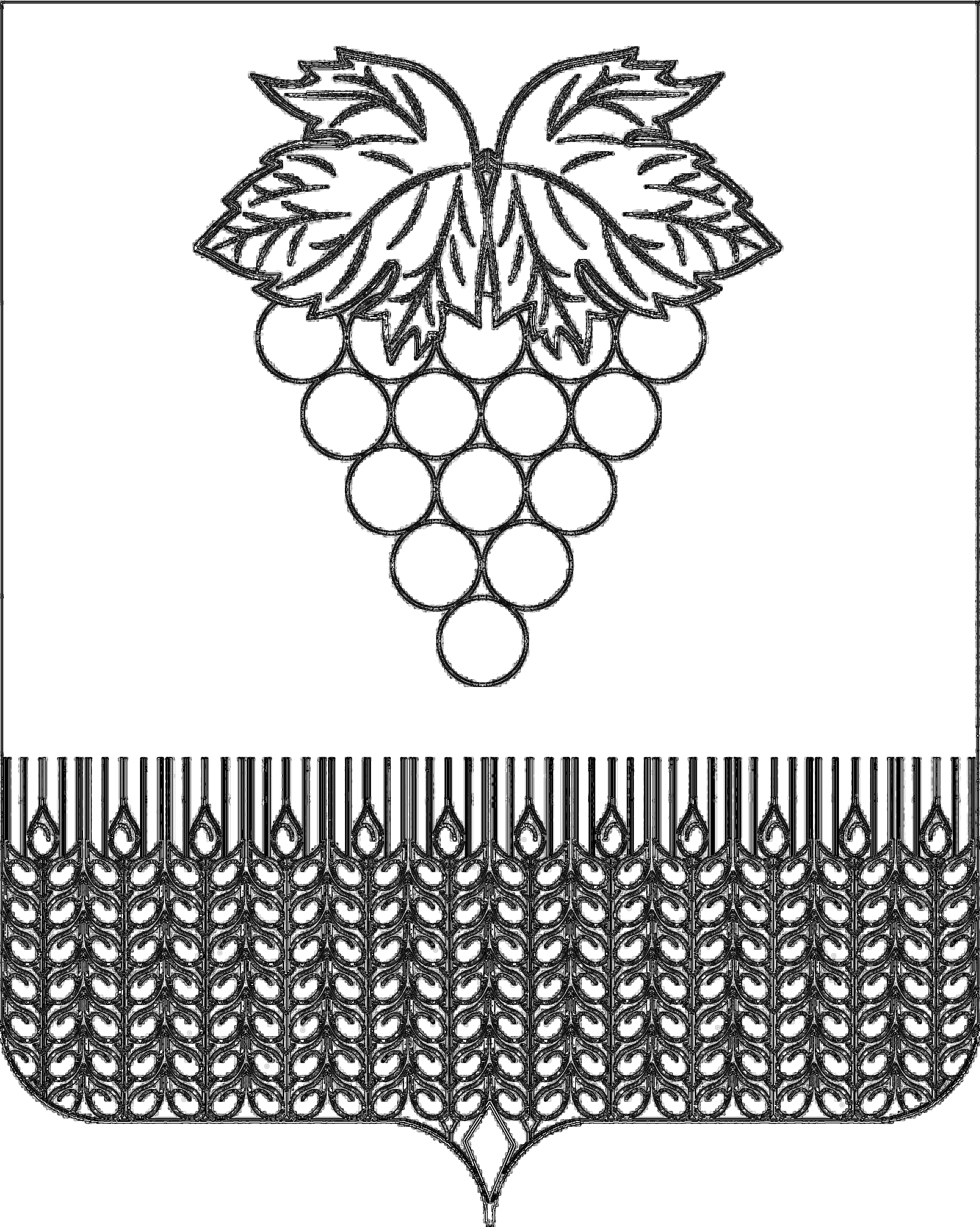 ПРОЕКТПРОЕКТСОВЕТВЕРХНЕКУБАНСКОГО СЕЛЬСКОГО ПОСЕЛЕНИЯНОВОКУБАНСКОГО РАЙОНАСОВЕТВЕРХНЕКУБАНСКОГО СЕЛЬСКОГО ПОСЕЛЕНИЯНОВОКУБАНСКОГО РАЙОНАРЕШЕНИЕРЕШЕНИЕот                      г                                № Глава Верхнекубанского сельского поселения Новокубанского района                        А.В. БрежневПредседатель Совета Верхнекубанского сельского поселения Новокубанского районаС.В. ЛаптиеваКод бюджетной классификации Российской ФедерацииКод бюджетной классификации Российской ФедерацииНаименование главного администратора доходов и источников финансирования дефицита местного бюджетаглавного администратора доходов и источников финансирования дефицита местного бюджетадоходов и источников   финансирования дефицита местного бюджетаНаименование главного администратора доходов и источников финансирования дефицита местного бюджета123992Администрация Верхнекубанского сельского поселения9921 11 05025 10 0000 120Доходы, получаемые в виде арендной платы, а также средства от продажи права на заключение договоров аренды за земли, находящиеся в собственности поселений (за исключением земельных участков муниципальных бюджетных и автономных учреждений)992 1 11 05035 10 0000 120Доходы от сдачи в аренду имущества, находящегося в оперативном управлении органов управления поселений и созданных ими учреждений (за исключением имущества муниципальных бюджетных и автономных учреждений)9921 13 01995 10 0000 130Прочие доходы от оказания платных услуг (работ) получателями средств бюджетов поселений9921 14 06025 10 0000 430Доходы от продажи земельных участков, находящихся в собственности поселений (за исключением земельных участков муниципальных бюджетных и автономных учреждений)9921 16 18050 10 0000 140Денежные взыскания (штрафы) за нарушение  бюджетного  законодательства (в части  бюджетов  поселений)                                            9921 16 90050 10 0000 140Прочие поступления от денежных взысканий (штрафов) и иных сумм в возмещение ущерба, зачисляемые в бюджеты поселений9921 16 33050 10 0000 140Денежные взыскания (штрафы) за нарушение законодательства Российской Федерации о размещении заказов на поставки товаров, выполнение работ, оказание услуг для нужд поселений9921 17 05050 10 0000 180Прочие неналоговые доходы бюджетов поселений                          9921 17 01050 10 0000 180Невыясненные поступления, зачисляемые в бюджет поселений992200 00000 00 0000 000Безвозмездные поступления 9922 0215001 10 0000 150Дотации   бюджетам    поселений    на       выравнивание бюджетной обеспеченности9922 0215002 10 0000 150Дотации   бюджетам    поселений    на       поддержку мер по обеспечению сбалансированности бюджетов9922 02 19999 10 0000 150Прочие дотации бюджетам поселений9922 02 20041 10 0000 150 Субсидии бюджетам поселений на строительство, модернизацию, ремонт и содержание автомобильных дорог общего пользования, в том числе дорог в поселениях (за исключением автомобильных дорог федерального значения)9922 02 20216 10 0000 150Субсидии бюджетам на осуществление дорожной деятельности в отношении автомобильных дорог общего пользования, а также капитального ремонта и ремонта дворовых территорий многоквартирных домов, проездов к дворовым территориям многоквартирных домов населенных пунктов99220225467100000150Субсидии бюджетам сельских поселений на обеспечение развития и укрепления материально-технической базы домов культуры в населенных пунктах с численностью жителей до 50 тысяч человек992   20225555100000150Субсидии бюджетам сельских поселений на реализацию программ формирования современной городской среды9922 02 29999 10 0000 150  Прочие субсидии бюджетам поселений  9922 02 35118 10 0000 150  Субвенции   бюджетам   поселений   на                                      осуществление  первичного   воинского                                учета     на     территориях,     где                                отсутствуют военные комиссариаты9922 02 30024 10 0000 150  Субвенции   бюджетам   поселений   на                                      выполнение  передаваемых   полномочий                                субъектов Российской Федерации9922 02 39999 10 0000 150 Прочие субвенции бюджетам поселений  992202 40014 10 0000 150Межбюджетные трансферты, передаваемые бюджетам сельских поселений  из бюджетов муниципальных районов на осуществление части полномочий по решению вопросов местного значения в соответствии с заключенными соглашениями9922 02 49999 10 0000 150 Прочие    межбюджетные    трансферты,                                      передаваемые бюджетам поселений9922 07 05030 10 0000 150Прочие безвозмездные поступления в бюджеты поселений         9922 08 05000 10 0000 150Перечисления из бюджетов поселений (в бюджеты поселений) для осуществления возврата (зачета) излишне уплаченных или излишне взысканных сумм налогов, сборов и иных платежей, а также сумм процентов за несвоевременное осуществление такого возврата и процентов, начисленных на излишне взысканные суммы9922 19 6001010 0000 150Возврат остатков субсидий, субвенций и иных межбюджетных трансфертов, имеющих целевое назначение, прошлых лет из бюджетов поселений99201 02  00 00 10 0000  710Получение кредитов от кредитных организаций  бюджетами поселений в валюте Российской  Федерации99201 02  00  00  10 0000 810Погашение бюджетами поселений кредитов от  кредитных организаций в валюте Российской  Федерации99201 03 01 00 10 0000 710Получение кредитов от других бюджетов бюджетной системы Российской Федерации бюджетами поселений в валюте Российской Федерации99201 03 01 00 10 0000 810Погашение бюджетами поселений кредитов  от других бюджетов бюджетной системы Российской Федерации в валюте Российской Федерации992 01 05 00 00 00 0000 000Изменение остатков средств на счетах по учету средств бюджета992 01 05 00 00 00 0000 500Увеличение остатков средств бюджета992 01 05 02 00 00 0000 510Увеличение прочих остатков средств бюджета99201 05 02 01 00 0000 510Увеличение прочих остатков денежных средств  бюджета99201  05 02  01  10 0000 510Увеличение прочих остатков денежных средств  бюджетов поселений992 01 05 00  00  00 0000 600Уменьшение  остатков средств бюджета992 01  05 02  00 00 0000 610Уменьшение прочих остатков средств бюджета99201  05 02  01 00 0000 610Уменьшение прочих остатков денежных средств  бюджета99201  05 02  01  10 0000 610Уменьшение прочих остатков денежных средств  бюджетов поселений910Контрольно-счетный орган муниципального образования Новокубанский район910116 18050 10 00000 140Денежные взыскания (штрафы) за нарушение  бюджетного  законодательства (в части  бюджетов  поселений)                                            Приложение  № 2     к решению Совета Верхнекубанского сельского поселения "О бюджете Верхнекубанского сельского поселения Новокубанского района на 2020 год"                                           от                    года №Приложение  № 2     к решению Совета Верхнекубанского сельского поселения "О бюджете Верхнекубанского сельского поселения Новокубанского района на 2020 год"                                           от                    года №Приложение  № 2     к решению Совета Верхнекубанского сельского поселения "О бюджете Верхнекубанского сельского поселения Новокубанского района на 2020 год"                                           от                    года №Объем поступлений  доходов в бюджет  Верхнекубанского сельского поселения Новокубанского района  по кодам видов(подвидов)доходов в суммах  на 2020годОбъем поступлений  доходов в бюджет  Верхнекубанского сельского поселения Новокубанского района  по кодам видов(подвидов)доходов в суммах  на 2020годОбъем поступлений  доходов в бюджет  Верхнекубанского сельского поселения Новокубанского района  по кодам видов(подвидов)доходов в суммах  на 2020годОбъем поступлений  доходов в бюджет  Верхнекубанского сельского поселения Новокубанского района  по кодам видов(подвидов)доходов в суммах  на 2020год(тыс.руб.)Код Код Наименование доходаСумма11231 00 00000 00 0000 0001 00 00000 00 0000 000Доходы28 369,91 01 02000 01 0000 1101 01 02000 01 0000 110Налог на доходы физических лиц 89001 03 02230 01 0000 1101 03 02230 01 0000 110Доходы от уплаты акцизов на дизельное топливо, подлежащие распределению между бюджетами субъектов Российской Федерации и местными бюджетами с учетом установленных дифференцированных нормативов отчислений в местные бюджеты3 649,91 03 02240 01 0000 1101 03 02240 01 0000 110Доходы от уплаты акцизов на моторные масладля дизельных или карбюраторных(инжекторных) двигателей, подлежащие распределению между бюджетами субъектов Российской Федерации и местными бюджетами с учетом установленных дифференцированных нормативов отчислений в местные бюджеты3 649,91 03 02250 01 0000 1101 03 02250 01 0000 110Доходы от уплаты акцизов на автомобильный бензин, подлежащие распределению между бюджетами субъектов Российской Федерации и местными бюджетами с учетом установленных дифференцированных нормативов отчислений в местные бюджеты3 649,91 03 02260 01 0000 1101 03 02260 01 0000 110Доходы от уплаты акцизов на прямогонный  бензин, подлежащие распределению между бюджетами субъектов Российской Федерации и местными бюджетами с учетом установленных дифференцированных нормативов отчислений в местные бюджеты3 649,9 1 05 03000 01 0000 110 1 05 03000 01 0000 110Единый сельскохозяйственный налог                                     200,01 06 00000 00 0000 0001 06 00000 00 0000 000Налог на имущество 1 000,01 06 01000 00 0000 1101 06 01000 00 0000 110Налог на имущество физических лиц   1 000,01 06 06000 00 0000 1101 06 06000 00 0000 110Земельный налог 14 200,01 06 06033 10 0000 1101 06 06033 10 0000 110Земельный налог с организаций, обладающих земельным участком, расположенным в границах сельских  поселений11 400,01 06 06043 10 0000 1101 06 06043 10 0000 110Земельный налог с физических лиц, обладающих земельным участком, расположенным в границах сельских поселений2 800,011301995 10 0000 13011301995 10 0000 130Прочие доходы от оказания платных услуг (работ) получателями средств бюджетов поселений20,01 11 0502510 0000 120.1 11 0502510 0000 120.Доходы, получаемые в виде арендной платы, а также средства от продажи права на заключение договоров аренды за земли, находящиеся в собственности поселений (за исключением земельных участков муниципальных бюджетных и автономных учреждений)400,02 00 00000 00 0000 0002 00 00000 00 0000 000Безвозмездные поступления1 840,52 02 00000 00 0000 0002 02 00000 00 0000 000Безвозмездные поступления от других бюджетов бюджетной системы РФ1 840,52 02 15001 10 0000 1502 02 15001 10 0000 150Дотации бюджетам сельских поселений на выравнивание бюджетной обеспеченности1 438,02 02 25467 10 0000 1502 02 25467 10 0000 150Субсидии бюджетам сельских поселений на обеспечение развития и укрепления материально-технической базы184,02 02 35118 10 0000 1502 02 35118 10 0000 150Субвенции бюджетам поселений на осуществление первичного воинского учета на территориях, где отсутствуют военные кимиссариаты214,72 02 30024 10 0000 1502 02 30024 10 0000 150Субвенции бюджетам поселений на выполнение передаваемых полномочий субъектов РФ3,8Всего доходов30 210,4Глава Верхнекубанского сельского поселенияГлава Верхнекубанского сельского поселенияГлава Верхнекубанского сельского поселенияНовокубанского района                                                            А.В. БрежневНовокубанского района                                                            А.В. БрежневНовокубанского района                                                            А.В. БрежневНовокубанского района                                                            А.В. Брежнев Приложение № 4                                                                                   к решению Верхнекубанского сельского поселения Новокубанского района «О бюджете Верхнекубанского сельского поселения Новокубанского района на 2020 год»                                                                                  от «    » декабря 2019 года  №  Приложение № 4                                                                                   к решению Верхнекубанского сельского поселения Новокубанского района «О бюджете Верхнекубанского сельского поселения Новокубанского района на 2020 год»                                                                                  от «    » декабря 2019 года  №  Приложение № 4                                                                                   к решению Верхнекубанского сельского поселения Новокубанского района «О бюджете Верхнекубанского сельского поселения Новокубанского района на 2020 год»                                                                                  от «    » декабря 2019 года  №  Приложение № 4                                                                                   к решению Верхнекубанского сельского поселения Новокубанского района «О бюджете Верхнекубанского сельского поселения Новокубанского района на 2020 год»                                                                                  от «    » декабря 2019 года  № (тыс.руб.)Код Наименование доходаНаименование доходаСумма12231 00 00000 00 0000 000ДоходыДоходы29081,81 01 02000 01 0000 110Налог на доходы физических лиц Налог на доходы физических лиц 8200,01 03 02230 01 0000 110Доходы от уплаты акцизов на дизельное топливо, подлежащие распределению между бюджетами субъектов Российской Федерации и местными бюджетами с учетом установленных дифференцированных нормативов отчислений в местные бюджетыДоходы от уплаты акцизов на дизельное топливо, подлежащие распределению между бюджетами субъектов Российской Федерации и местными бюджетами с учетом установленных дифференцированных нормативов отчислений в местные бюджеты2 411,81 03 02240 01 0000 110Доходы от уплаты акцизов на моторные масладля дизельных или карбюраторных(инжекторных) двигателей, подлежащие распределению между бюджетами субъектов Российской Федерации и местными бюджетами с учетом установленных дифференцированных нормативов отчислений в местные бюджетыДоходы от уплаты акцизов на моторные масладля дизельных или карбюраторных(инжекторных) двигателей, подлежащие распределению между бюджетами субъектов Российской Федерации и местными бюджетами с учетом установленных дифференцированных нормативов отчислений в местные бюджеты2 411,81 03 02250 01 0000 110Доходы от уплаты акцизов на автомобильный бензин, подлежащие распределению между бюджетами субъектов Российской Федерации и местными бюджетами с учетом установленных дифференцированных нормативов отчислений в местные бюджетыДоходы от уплаты акцизов на автомобильный бензин, подлежащие распределению между бюджетами субъектов Российской Федерации и местными бюджетами с учетом установленных дифференцированных нормативов отчислений в местные бюджеты2 411,81 03 02260 01 0000 110Доходы от уплаты акцизов на прямогонный  бензин, подлежащие распределению между бюджетами субъектов Российской Федерации и местными бюджетами с учетом установленных дифференцированных нормативов отчислений в местные бюджетыДоходы от уплаты акцизов на прямогонный  бензин, подлежащие распределению между бюджетами субъектов Российской Федерации и местными бюджетами с учетом установленных дифференцированных нормативов отчислений в местные бюджеты2 411,8 1 05 03000 01 0000 110Единый сельскохозяйственный налог                                     Единый сельскохозяйственный налог                                     202,81 06 00000 00 0000 000Налог на имущество Налог на имущество 578,01 06 01000 00 0000 110Налог на имущество физических лиц   Налог на имущество физических лиц   578,01 06 06000 00 0000 110Земельный налог Земельный налог 16000,01 06 06033 10 0000 110Земельный налог с организаций, обладающих земельным участком, расположенным в границах сельских  поселенийЗемельный налог с организаций, обладающих земельным участком, расположенным в границах сельских  поселений12400,01 06 06043 10 0000 110Земельный налог с физических лиц, обладающих земельным участком, расположенным в границах сельских поселенийЗемельный налог с физических лиц, обладающих земельным участком, расположенным в границах сельских поселений3 600,011301995 10 0000 130Прочие доходы от оказания платных услуг (работ) получателями средств бюджетов поселенийПрочие доходы от оказания платных услуг (работ) получателями средств бюджетов поселений21,31 14 06025 10 0000 430Доходы от продажи земельных участков, находящихся в собственности поселений (за исключением земельных участков муниципальных бюджетных и автономных учрежденийДоходы от продажи земельных участков, находящихся в собственности поселений (за исключением земельных участков муниципальных бюджетных и автономных учреждений1267,91 11 05025100000120.Доходы, получаемые в виде арендной платы, а так же средства от продажи  права на заключение договоров аренды на земли, находящиеся в собственности поселений(за исключением земельных участков муниципальных бюджетных и автономных учреждений)Доходы, получаемые в виде арендной платы, а так же средства от продажи  права на заключение договоров аренды на земли, находящиеся в собственности поселений(за исключением земельных участков муниципальных бюджетных и автономных учреждений)400,02 00 00000 00 0000 000Безвозмездные поступленияБезвозмездные поступления23 304,2 20225555100000150Реализация мероприятий муниципальной программы «Формирование современной городской среды»Реализация мероприятий муниципальной программы «Формирование современной городской среды»14 366,220225467100000100Субсидии бюджетам сельских поселений на обеспечение развития и укрепления материально-технической базыСубсидии бюджетам сельских поселений на обеспечение развития и укрепления материально-технической базы540,0540,020229999100000150Прочие субсидии бюджетам сельских поселенийПрочие субсидии бюджетам сельских поселений5 943,92 02 15001 10 0000 150Дотации бюджетам сельских поселений на выравнивание бюджетной обеспеченностиДотации бюджетам сельских поселений на выравнивание бюджетной обеспеченности2 134,720215002100000150Дотации бюджетам сельских поселений на поддержку мер по обеспечению сбалансированности бюджетовДотации бюджетам сельских поселений на поддержку мер по обеспечению сбалансированности бюджетов93,92 02 35118 10 0000 150Субвенции бюджетам поселений на осуществление первичного воинского учета на территориях, где отсутствуют военные кимиссариатыСубвенции бюджетам поселений на осуществление первичного воинского учета на территориях, где отсутствуют военные кимиссариаты221,72 02 30024 10 0000 150Субвенции бюджетам поселений на выполнение передаваемых полномочий субъектов РФСубвенции бюджетам поселений на выполнение передаваемых полномочий субъектов РФ3,8Всего доходовВсего доходов52386,0Глава Верхнекубанского сельского поселенияГлава Верхнекубанского сельского поселенияГлава Верхнекубанского сельского поселенияНовокубанского района                                                            А.В. БрежневНовокубанского района                                                            А.В. БрежневНовокубанского района                                                            А.В. БрежневНовокубанского района                                                            А.В. БрежневПриложение № 5Приложение № 5Приложение № 5Приложение № 5Приложение № 5Приложение № 5Приложение № 5Приложение № 5Приложение № 5к решению Совета Верхнекубанскогок решению Совета Верхнекубанскогок решению Совета Верхнекубанскогок решению Совета Верхнекубанскогок решению Совета Верхнекубанскогок решению Совета Верхнекубанскогок решению Совета Верхнекубанскогок решению Совета Верхнекубанскогок решению Совета Верхнекубанскогосельского поселения Новокубанского районасельского поселения Новокубанского районасельского поселения Новокубанского районасельского поселения Новокубанского районасельского поселения Новокубанского районасельского поселения Новокубанского районасельского поселения Новокубанского районасельского поселения Новокубанского районасельского поселения Новокубанского районасельского поселения Новокубанского районасельского поселения Новокубанского районасельского поселения Новокубанского районасельского поселения Новокубанского района"О бюджете Верхнекубанского сельского поселения Новокубанского  района на 2020 г""О бюджете Верхнекубанского сельского поселения Новокубанского  района на 2020 г""О бюджете Верхнекубанского сельского поселения Новокубанского  района на 2020 г""О бюджете Верхнекубанского сельского поселения Новокубанского  района на 2020 г""О бюджете Верхнекубанского сельского поселения Новокубанского  района на 2020 г""О бюджете Верхнекубанского сельского поселения Новокубанского  района на 2020 г""О бюджете Верхнекубанского сельского поселения Новокубанского  района на 2020 г""О бюджете Верхнекубанского сельского поселения Новокубанского  района на 2020 г""О бюджете Верхнекубанского сельского поселения Новокубанского  района на 2020 г" от                   2019годаа 1 от                   2019годаа 1 от                   2019годаа 1 от                   2019годаа 1 от                   2019годаа 1181да    №181да    №Распределение бюджетных ассигнований по разделам, подразделамРаспределение бюджетных ассигнований по разделам, подразделамРаспределение бюджетных ассигнований по разделам, подразделамРаспределение бюджетных ассигнований по разделам, подразделамРаспределение бюджетных ассигнований по разделам, подразделамРаспределение бюджетных ассигнований по разделам, подразделамРаспределение бюджетных ассигнований по разделам, подразделамРаспределение бюджетных ассигнований по разделам, подразделамРаспределение бюджетных ассигнований по разделам, подразделамРаспределение бюджетных ассигнований по разделам, подразделамРаспределение бюджетных ассигнований по разделам, подразделамРаспределение бюджетных ассигнований по разделам, подразделамРаспределение бюджетных ассигнований по разделам, подразделамРаспределение бюджетных ассигнований по разделам, подразделамРаспределение бюджетных ассигнований по разделам, подразделамРаспределение бюджетных ассигнований по разделам, подразделамРаспределение бюджетных ассигнований по разделам, подразделамРаспределение бюджетных ассигнований по разделам, подразделамРаспределение бюджетных ассигнований по разделам, подразделамклассификации расходов бюджета Верхнекубанского сельского поселения классификации расходов бюджета Верхнекубанского сельского поселения классификации расходов бюджета Верхнекубанского сельского поселения классификации расходов бюджета Верхнекубанского сельского поселения классификации расходов бюджета Верхнекубанского сельского поселения классификации расходов бюджета Верхнекубанского сельского поселения классификации расходов бюджета Верхнекубанского сельского поселения классификации расходов бюджета Верхнекубанского сельского поселения классификации расходов бюджета Верхнекубанского сельского поселения классификации расходов бюджета Верхнекубанского сельского поселения классификации расходов бюджета Верхнекубанского сельского поселения классификации расходов бюджета Верхнекубанского сельского поселения классификации расходов бюджета Верхнекубанского сельского поселения классификации расходов бюджета Верхнекубанского сельского поселения классификации расходов бюджета Верхнекубанского сельского поселения классификации расходов бюджета Верхнекубанского сельского поселения классификации расходов бюджета Верхнекубанского сельского поселения классификации расходов бюджета Верхнекубанского сельского поселения классификации расходов бюджета Верхнекубанского сельского поселения Новокубанского района на 2020 годНовокубанского района на 2020 годНовокубанского района на 2020 годНовокубанского района на 2020 годНовокубанского района на 2020 годНовокубанского района на 2020 годНовокубанского района на 2020 годНовокубанского района на 2020 годНовокубанского района на 2020 годНовокубанского района на 2020 годНовокубанского района на 2020 годНовокубанского района на 2020 годНовокубанского района на 2020 годНовокубанского района на 2020 годНовокубанского района на 2020 годНовокубанского района на 2020 годНовокубанского района на 2020 годНовокубанского района на 2020 годНовокубанского района на 2020 годтыс.рублейтыс.рублейтыс.рублейтыс.рублейтыс.рублейтыс.рублейтыс.рублейтыс.рублейтыс.рублейтыс.рублей№ п/п№ п/пНаименованиеНаименованиеНаименованиеНаименованиеНаименованиеНаименованиеРзПРПРПРСуммаСуммаСуммаСуммаСуммаСуммаСумма№ п/п№ п/пНаименованиеНаименованиеНаименованиеНаименованиеНаименованиеНаименованиеРзПРПРПРСуммаСуммаСуммаСуммаСуммаСуммаСуммаНаименованиеНаименованиеНаименованиеНаименованиеНаименованиеНаименованиеРзПРПРПРСуммаСуммаСуммаСуммаСуммаСуммаСумма1.1.Всего расходовв том числе:Всего расходовв том числе:Всего расходовв том числе:Всего расходовв том числе:Всего расходовв том числе:Всего расходовв том числе:29980,4029980,4029980,4029980,4029980,4029980,4029980,40Общегосударственные вопросыОбщегосударственные вопросыОбщегосударственные вопросыОбщегосударственные вопросыОбщегосударственные вопросыОбщегосударственные вопросы0100000010714,8010714,8010714,8010714,8010714,8010714,8010714,80Функционирование высшего должностного лица субъекта Российской Федерации и муниципального образованияФункционирование высшего должностного лица субъекта Российской Федерации и муниципального образованияФункционирование высшего должностного лица субъекта Российской Федерации и муниципального образованияФункционирование высшего должностного лица субъекта Российской Федерации и муниципального образованияФункционирование высшего должностного лица субъекта Российской Федерации и муниципального образованияФункционирование высшего должностного лица субъекта Российской Федерации и муниципального образования01020202866,4866,4866,4866,4866,4866,4866,4Функционирование Правительства Российской Федерации, высших органов исполнительной власти субъектов Российской Федерации, местных администраций Функционирование Правительства Российской Федерации, высших органов исполнительной власти субъектов Российской Федерации, местных администраций Функционирование Правительства Российской Федерации, высших органов исполнительной власти субъектов Российской Федерации, местных администраций Функционирование Правительства Российской Федерации, высших органов исполнительной власти субъектов Российской Федерации, местных администраций Функционирование Правительства Российской Федерации, высших органов исполнительной власти субъектов Российской Федерации, местных администраций Функционирование Правительства Российской Федерации, высших органов исполнительной власти субъектов Российской Федерации, местных администраций 010404044348,54348,54348,54348,54348,54348,54348,5Обеспечение деятельности финансовых, налоговых и таможенных органов и органов финансового надзораОбеспечение деятельности финансовых, налоговых и таможенных органов и органов финансового надзораОбеспечение деятельности финансовых, налоговых и таможенных органов и органов финансового надзораОбеспечение деятельности финансовых, налоговых и таможенных органов и органов финансового надзораОбеспечение деятельности финансовых, налоговых и таможенных органов и органов финансового надзораОбеспечение деятельности финансовых, налоговых и таможенных органов и органов финансового надзора0106060645,0045,0045,0045,0045,0045,0045,00Обеспечение проведения выборов и референдумовОбеспечение проведения выборов и референдумовОбеспечение проведения выборов и референдумовОбеспечение проведения выборов и референдумовОбеспечение проведения выборов и референдумовОбеспечение проведения выборов и референдумов010707070,000,000,000,000,000,000,002.2.Резервные фондыРезервные фондыРезервные фондыРезервные фондыРезервные фондыРезервные фонды01111111100,00100,00100,00100,00100,00100,00100,00Другие общегосударственные вопросыДругие общегосударственные вопросыДругие общегосударственные вопросыДругие общегосударственные вопросыДругие общегосударственные вопросыДругие общегосударственные вопросы011313135354,95354,95354,95354,95354,95354,95354,93.3.Национальная оборонаНациональная оборонаНациональная оборонаНациональная оборонаНациональная оборонаНациональная оборона02000000214,70214,70214,70214,70214,70214,70214,70Мобилизационная и всевойсковая подготовкаМобилизационная и всевойсковая подготовкаМобилизационная и всевойсковая подготовкаМобилизационная и всевойсковая подготовкаМобилизационная и всевойсковая подготовкаМобилизационная и всевойсковая подготовка02030303214,70214,70214,70214,70214,70214,70214,704.4.Национальная безопасность и правоохранительная деятельностьНациональная безопасность и правоохранительная деятельностьНациональная безопасность и правоохранительная деятельностьНациональная безопасность и правоохранительная деятельностьНациональная безопасность и правоохранительная деятельностьНациональная безопасность и правоохранительная деятельность0300000050,0050,0050,0050,0050,0050,0050,00Обеспечение противопожарной безопасностиОбеспечение противопожарной безопасностиОбеспечение противопожарной безопасностиОбеспечение противопожарной безопасностиОбеспечение противопожарной безопасностиОбеспечение противопожарной безопасности0310101050,0050,0050,0050,0050,0050,0050,00Национальная экономикаНациональная экономикаНациональная экономикаНациональная экономикаНациональная экономикаНациональная экономика040000003679,903679,903679,903679,903679,903679,903679,905.5.Общеэкономические вопросыОбщеэкономические вопросыОбщеэкономические вопросыОбщеэкономические вопросыОбщеэкономические вопросыОбщеэкономические вопросы040101010,000,000,000,000,000,000,00Дорожное хозяйство(Дорожные фонды)Дорожное хозяйство(Дорожные фонды)Дорожное хозяйство(Дорожные фонды)Дорожное хозяйство(Дорожные фонды)Дорожное хозяйство(Дорожные фонды)Дорожное хозяйство(Дорожные фонды)040909093649,903649,903649,903649,903649,903649,903649,90Мероприятия по землеустройству и землепользованиюМероприятия по землеустройству и землепользованиюМероприятия по землеустройству и землепользованиюМероприятия по землеустройству и землепользованиюМероприятия по землеустройству и землепользованиюМероприятия по землеустройству и землепользованию0412121230,0030,0030,0030,0030,0030,0030,006.6.Жилищно-коммунальное хозяйствоЖилищно-коммунальное хозяйствоЖилищно-коммунальное хозяйствоЖилищно-коммунальное хозяйствоЖилищно-коммунальное хозяйствоЖилищно-коммунальное хозяйство050000001500,001500,001500,001500,001500,001500,001500,00Коммунальное хозяйствоКоммунальное хозяйствоКоммунальное хозяйствоКоммунальное хозяйствоКоммунальное хозяйствоКоммунальное хозяйство05020202700,00700,00700,00700,00700,00700,00700,007.7.БлагоустройствоБлагоустройствоБлагоустройствоБлагоустройствоБлагоустройствоБлагоустройство05030303800,00800,00800,00800,00800,00800,00800,00ОбразованиеОбразованиеОбразованиеОбразованиеОбразованиеОбразование0700000050,0050,0050,0050,0050,0050,0050,0088Молодежная политикаМолодежная политикаМолодежная политикаМолодежная политикаМолодежная политикаМолодежная политика0707070750,0050,0050,0050,0050,0050,0050,00Культура, кинематография Культура, кинематография Культура, кинематография Культура, кинематография Культура, кинематография Культура, кинематография 0800000013074,0013074,0013074,0013074,0013074,0013074,0013074,00КультураКультураКультураКультураКультураКультура0801010113074,0013074,0013074,0013074,0013074,0013074,0013074,00Социальная политикаСоциальная политикаСоциальная политикаСоциальная политикаСоциальная политикаСоциальная политика10000000362,00362,00362,00362,00362,00362,00362,0099Пенсионное обеспечениеПенсионное обеспечениеПенсионное обеспечениеПенсионное обеспечениеПенсионное обеспечениеПенсионное обеспечение10010101162,00162,00162,00162,00162,00162,00162,00Социальное обеспечение населенияСоциальное обеспечение населенияСоциальное обеспечение населенияСоциальное обеспечение населенияСоциальное обеспечение населенияСоциальное обеспечение населения10030303100,00100,00100,00100,00100,00100,00100,001010Другие вопросы в области социальной политикиДругие вопросы в области социальной политикиДругие вопросы в области социальной политикиДругие вопросы в области социальной политикиДругие вопросы в области социальной политикиДругие вопросы в области социальной политики10060606100,00100,00100,00100,00100,00100,00100,00Физическая культура и спортФизическая культура и спортФизическая культура и спортФизическая культура и спортФизическая культура и спортФизическая культура и спорт1101010130,0030,0030,0030,0030,0030,0030,001111Физическая культураФизическая культураФизическая культураФизическая культураФизическая культураФизическая культура1101010130,0030,0030,0030,0030,0030,0030,00Средства массовой информацииСредства массовой информацииСредства массовой информацииСредства массовой информацииСредства массовой информацииСредства массовой информации12000000300,00300,00300,00300,00300,00300,00300,001212Периодическая печать и издательстваПериодическая печать и издательстваПериодическая печать и издательстваПериодическая печать и издательстваПериодическая печать и издательстваПериодическая печать и издательства12020202300,00300,00300,00300,00300,00300,00300,001313Обслуживание государственного и муниципального долгаОбслуживание государственного и муниципального долгаОбслуживание государственного и муниципального долгаОбслуживание государственного и муниципального долгаОбслуживание государственного и муниципального долгаОбслуживание государственного и муниципального долга130101015,005,005,005,005,005,005,00Глава Верхнекубанского сельского поселенияГлава Верхнекубанского сельского поселенияГлава Верхнекубанского сельского поселенияГлава Верхнекубанского сельского поселенияГлава Верхнекубанского сельского поселенияГлава Верхнекубанского сельского поселенияГлава Верхнекубанского сельского поселенияГлава Верхнекубанского сельского поселения Новокубанского района                                                                                Новокубанского района                                                                                Новокубанского района                                                                                Новокубанского района                                                                                Новокубанского района                                                                                Новокубанского района                                                                                Новокубанского района                                                                                Новокубанского района                                                                                Новокубанского района                                                                               А.В. БрежневА.В. БрежневА.В. БрежневА.В. БрежневА.В. БрежневА.В. БрежневА.В. БрежневА.В. БрежневА.В. БрежневА.В. Брежнев№ п/пНаименование показателяЦСРВРСуммаВСЕГОВСЕГОВСЕГО29980,401Муниципальная программа муниципального образования «Социальная поддержка граждан»02 0 00 00000262,0Развитие мер социальной поддержки отдельных категорий граждан02 1 00 00000162,0Выплата дополнительного материального обеспечения, доплаты к пенсиям02 1 00 40010 300162,0Мероприятия по поддержке социально ориентированных некоммерческих организаций02.2 00 10160100,0Закупка товаров, работ и услуг для государственных (муниципальных) нужд02.2 00 10160200100,0Муниципальная программа муниципального образования «Дети Кубани»03 0 00 0000050,0Отдельные мероприятия муниципальной программы03 1 00 0000050,02Организация отдыха, оздоровления и занятости детей и подростков03 1 03 0000050,0Мероприятия по организации отдыха и оздоровления детей03 1 03 10250 20050,0Муниципальная программа муниципального образования «Комплексное и устойчивое развитие в сфере строительства, архитектуры и дорожного хозяйства»04 0 00 000003649,9Обеспечение безопасности дорожного движения04 2 00 000001649,9Мероприятия по обеспечению безопасности дорожного движения04 2 00 10360 2001649,93Строительство,реконструкция и капитальный ремонт автомобильных дорог04 4 00 000002000,0Закупка товаров, работ и услуг для государственных (муниципальных) нужд04 4 00 103502002000,0Муниципальная программа муниципального образования «Развитие жилищно-коммунального хозяйства»05 0 00 000001500,0Развитие водоснабжения и водоотведения населенных пунктов05 1 00 00000200,0Мероприятия по водоснабжению населенных пунктов05 1 00 10390200200,0Газификация населенных пунктов05 2 00 00000500,0Мероприятия по газификации населенных пунктов05 2 00 10480200500,0Благоустройство территории поселения05 4 00 00000800,0Уличное освещение05 4 01 10410200,04Закупки товаров, работ и услугдля обеспечения государственных(муниципальных) нужд05 4 01 10410200200,0Организация и содержание мест захоронения05 4 03 104100,0Закупки товаров, работ и услугдля обеспечения государственных(муниципальных) нужд05 4 03 104102000,0Прочие мероприятия по благоустройству территорий поселения05 4 04 10410600,0Закупки товаров, работ и услугдля обеспечения государственных(муниципальных) нужд05 4 04 10410200600,0Муниципальная программа муниципального образования «Обеспечение безопасности населения»06 0 00 0000050,0Пожарная безопасность06 2 00 0000050,0Мероприятия по обеспечению пожарной безопасности06 2 00 10140 20050,0Муниципальная программа муниципального образования «Развитие культуры»07 0 00 0000013074,0Отдельные мероприятия муниципальной программы «Развитие культуры»07 1 00 0000013074,0Расходы на обеспечение деятельности (оказание услуг) подведомственных учреждений, в том числе на предоставление муниципальным бюджетным и автономным учреждениям субсидий07 1 00 0059012780,0Расходы на выплаты персоналу в целях обеспечения выполнения функций государственными (муниципальными) органами, казенными учреждениями, органами управления государственными внебюджетными фондам07 1 00 0059010011691,4Закупка товаров, работ и услуг для государственных (муниципальных) нужд07 1 00 005902001051,6Иные бюджетные ассигнования07 1 00 0059080037,0Субсидии на обеспечение развития и укрепления материально-технической базы муниципальных домов культуры07.1.00.S0640184,0Закупки товаров, работ и услугдля обеспечения государственных(муниципальных) нужд07.1.00.S0640240184,0Ознаменование памятных дат07 1 00 10230110,0Закупки товаров, работ и услугдля обеспечения государственных(муниципальных) нужд07 1 00 10230240110,0Муниципальная программа муниципального образования «Развитие физической культуры и массового спорта»08 0 00 0000030,0Отдельные мероприятия муниципальной программы08 1 00 0000030,0Мероприятия в области спорта и физической культуры08 1 00 1012030,0Закупка товаров, работ и услуг для государственных (муниципальных) нужд08 1 00 1012020030,0Муниципальная программа муниципального образования «Экономическое развитие»09 0 00 0000030,0Государственная поддержка малого и среднего предпринимательства09 1 00 0000030,0Поддержка малого и среднего предпринимательства09 1 00 1017030,05Закупка товаров, работ и услуг для государственных (муниципальных) нужд09 1 00 1017020030,0Муниципальная программа муниципального образования «Развитие муниципальной службы»10 1 00 0000050,0Отдельные мероприятия муниципальной программы10 1 00 1000050,0Мероприятия по переподготовке и повышению квалификации кадров.10 1 00 1020050,06Закупка товаров, работ и услуг для государственных (муниципальных) нужд10 1 00 1020020050,0Муниципальная программа муниципального образования «Информационное обеспечение жителей»12 0 00 00000300,0Отдельные мероприятия муниципальной программы12 1 00 00000300,0Мероприятия по информационному обеспечению населения12 1 00 10270300,0Закупка товаров, работ и услуг для государственных (муниципальных) нужд12 1 00 10270200300,0Муниципальная программа муниципального образования «Материально-техническое и программное обеспечение администрации Верхнекубанского сельского посмеления Новокубанского района и ее структурных подразделений»13 0 00 00000440,0Отдельные мероприятия муниципальной программы13 1 0 00000440,0Мероприятия по информатизации13 1 00 10080440,0Закупка товаров, работ и услуг для государственных (муниципальных) нужд13 1 00 10080200440,0Муниципальная программа муниципального образования « Формирование доступной среды жизнедеятельности инвалидов и других маломобильных групп населения»16 0 00 00000100,07Отдельные мероприятия муниципальной программы16 1 00 00000100,0Мероприятия по формированию доступной среды жизнедеятельности инвалидов и других маломобильных групп населения16 1 00 10490200100,0Обеспечение деятельности органов местного самоуправления муниципального образования 50 0 00 0000010439,5Высшее должностное лицо муниципального образования50 1 00 00000866,48Расходы на обеспечение функций органов местного самоуправления50 1 00 00190 100866,4Контрольно-счетная палата администрации муниципального образования50 2 00 0000045,0Обеспечение деятельности контрольно-счетной палаты50 2 02 0000045,0Расходы на обеспечение функций органов местного самоуправления50 2 02 0019045,09Межбюджетные трансферты50 2 02 0019050045,0Обеспечение деятельности администрации муниципального образования50 5 00 000004914,5Расходы на обеспечение функций органов местного самоуправления50 5 00 001904344,7Расходы на выплаты персоналу в целях обеспечения выполнения функций государственными (муниципальными) органами, казенными учреждениями, органами управления государственными внебюджетными фондам50 5 00 001901004247,810Закупка товаров, работ и услуг для государственных (муниципальных) нужд50 5 00 0019020046,9Иные бюджетные ассигнования50 5 00 0019080050,0Прочие обязательства администрации муниципального образования 50 5 00 10050351,3Закупка товаров, работ и услуг для государственных (муниципальных) нужд50 5 00 10050200107,311иные выплаты населению50 5 00 10050300244,0Осуществление первичного воинского учета на территориях, где отсутствуют военные комиссариаты50 5 00 51180100214,7Осуществление отдельных государственных полномочий Краснодарского края, связанных с муниципальным управлением50 5 00 601903,8Создание и организация деятельности административных комиссий50 5 00 601903,812Обеспечение деятельности учреждения хозяйственного обслуживания органов управления администрации муниципального образования50 8 00000004513,6Расходы на обеспечение деятельности (оказание услуг) муниципальных учреждений50 8 01000004513,6Расходы на выплаты персоналу в целях обеспечения выполнения функций  государственными (муниципальными) органами, казенными учреждениями, органами управления государственными внебюджетными фондами50 8 01005901004084,6Закупка товаров, работ и услуг для государственных (муниципальных) нужд50 8 0100590200419,0Иные бюджетные ассигнования50 8 01005902001013Реализация муниципальных функций администрации муниципального образования50 9 00 00000100,0Резервный фонд администрации муниципального образования50 9 01 10530100,0Иные бюджетные ассигнования50 9 01 10530800100,0Обслуживание муниципального долга 60 0 00 000005,0Управление муниципальным долгом и муниципальными финансовыми активами60 1 00 000005,0Процентные платежи по муниципальному долгу60 1 00 100607005,0                                                                                                                                                                                                                                                                                               Приложение № 7                                                       к решению Совета Верхнекубанского сельского поселения Новокубанского района "О бюджете Верхнекубанского сельского поселения Новокубанского района на 2020 год"                                                          от                            г. №                                                                                                                                                                                                                                                                                                                                          Приложение № 7                                                       к решению Совета Верхнекубанского сельского поселения Новокубанского района "О бюджете Верхнекубанского сельского поселения Новокубанского района на 2020 год"                                                          от                            г. №                                                                                                                                                                                                                                                                                                                                          Приложение № 7                                                       к решению Совета Верхнекубанского сельского поселения Новокубанского района "О бюджете Верхнекубанского сельского поселения Новокубанского района на 2020 год"                                                          от                            г. №                                                                                                                                                                                                                                                                                                                                          Приложение № 7                                                       к решению Совета Верхнекубанского сельского поселения Новокубанского района "О бюджете Верхнекубанского сельского поселения Новокубанского района на 2020 год"                                                          от                            г. №                                                                                                                                                                                                                                                                                                                                          Приложение № 7                                                       к решению Совета Верхнекубанского сельского поселения Новокубанского района "О бюджете Верхнекубанского сельского поселения Новокубанского района на 2020 год"                                                          от                            г. №                                                                                                                                                                                                                                                                                                                                          Приложение № 7                                                       к решению Совета Верхнекубанского сельского поселения Новокубанского района "О бюджете Верхнекубанского сельского поселения Новокубанского района на 2020 год"                                                          от                            г. №                                           Ведомственная структура расходов Верхнекубанского сельского поселения Новокубанского района  на 2020 годВедомственная структура расходов Верхнекубанского сельского поселения Новокубанского района  на 2020 годВедомственная структура расходов Верхнекубанского сельского поселения Новокубанского района  на 2020 годВедомственная структура расходов Верхнекубанского сельского поселения Новокубанского района  на 2020 годВедомственная структура расходов Верхнекубанского сельского поселения Новокубанского района  на 2020 годВедомственная структура расходов Верхнекубанского сельского поселения Новокубанского района  на 2020 годВедомственная структура расходов Верхнекубанского сельского поселения Новокубанского района  на 2020 год(тыс.рублей)Наименование показателяНаименование показателяВедРЗПРЦСР ВРСумма на годНаименование показателяНаименование показателяВедРЗПРЦСР ВРСумма на год29980,41.Совет Верхнекубанского сельского поселения Новокубанского района99145,00Общегосударственные вопросы992010045,00Обеспечение деятельности органов местного самоуправления муниципального образования 991010650 0 00 0000045,00Контрольно-счетная палата администрации муниципального образования 991010650 2 00 0000045,00Обеспечение деятельности контрольно-счетной палаты991010650 2 02 0000045,00Расходы на обеспечение функций органов местного самоуправления991010650 2 02 0019045,00Межбюджетные трансферты991010650 2 02 0019050045,002.Администрация Верхнекубанского сельского поселения Новокубанского района99229935,40Общегосударственные вопросы992010010669,80Функционирование высшего должностного лица субъекта Российской Федерации и муниципального образования9920102866,40Обеспечение деятельности органов местного самоуправления Верхнекубанского сельского поселения Новокубанского района992010250 0 00 00000866,40Высшее должностное лицо Верхнекубанского сельского поселения Новокубанского района 992010250 1 00 00000866,40Расходы на обеспечение функций органов местного самоуправления992010250 1 00 00190866,40Расходы на выплаты персоналу в целях обеспечения выполнения функций государственными (муниципальными) органами, казенными учреждениями, органами управления государственными внебюджетными фондам992010250 1 00 00190100866,40Функционирование Правительства Российской Федерации, высших исполнительных органов государственной власти субъектов Российской Федерации, местных администраций99201044348,50Обеспечение деятельности органов местного самоуправления Верхнекубанского сельского поселения Новокубанского района992010450 0 00 000004348,50Обеспечение деятельности администрации Верхнекубанского сельского поселения Новокубанского района 9920104   50 5 00 000004348,50Расходы на обеспечение функций органов местного самоуправления992010450 5 00 001904344,70Расходы на выплаты персоналу в целях обеспечения выполнения функций государственными (муниципальными) органами, казенными учреждениями, органами управления государственными внебюджетными фондам992010450 5 00 001901004247,80 Закупка товаров, работ и услуг для государственных (муниципальных) нужд992010450 5 00 0019020046,90Иные бюджетные ассигнования992010450 5 00 0019080050,00Осуществление отдельных полномочий Краснодарского края по образованию и организации деятельности административных комиссий992010450 5 00 601903,80 Закупка товаров, работ и услуг для государственных (муниципальных) нужд992010450 5 00 601902003,80Обеспечение проведения выборов и референдумов992010750 6 00 000000,00Проведение выборов в представительные органы992010750 6 00 101900,00 Закупка товаров, работ и услуг для государственных (муниципальных) нужд992010750 6 00 101902000,00Резервные фонды9920111100,00Обеспечение деятельности органов местного самоуправления Верхнекубанского сельского поселения Новокубанского района992011150 0 00 00000100,00Реализация муниципальных функций администрации Верхнекубанского сельского поселения Новокубанского района 9920111   50 9 00 00000100,00Финансовое обеспечение непредвиденных расходов9920111   50 9 01 00000100,00Резервный фонд администрации Верхнекубанского сельского поселения Новокубанского района992011150 9 01 10530100,00Иные бюджетные ассигнования992011150 9 01 10530800100,00Другие общегосударственные вопросы99201135354,90Муниципальная программа Верхнекубанского сельского поселения Новокубанского района «Развитие муниципальной службы »992011310 0 00 000050,00Отдельные мероприятия муниципальной программы992011310 1 00 000050,00Мероприятия по переподготовке и и повышению квалификации кадров992011310 1 00 1020050,00Закупка товаров, работ и услуг для государственных (муниципальных) нужд992011310 1 00 1020024050,00Муниципальная программа Верхнекубанского сельского поселения Новокубанского района «Материально-техническое и программное обеспечение »992011313 0 00 00000440,00Отдельные мероприятия муниципальной программы992011313 1 00 00000440,00Мероприятия по материально-техническому и программному обеспечению992011313 1 00  10080440,00Закупка товаров, работ и услуг для государственных (муниципальных) нужд992011313 1 00  10080200440,00Обеспечение деятельности органов местного самоуправления Верхнекубанского сельского поселения Новокубанского района992011350 0 00 00000351,30Обеспечение деятельности администрации Верхнекубанского сельского поселения Новокубанского района 992011350 5 00 00000107,30Прочие обязательства администрации Верхнекубанского сельского поселения Новокубанского района992011350 5 00 10050107,30Закупка товаров, работ и услуг для государственных (муниципальных) нужд992011350 5 00 10050200107,30иные выплаты населению992011350 5 00 10050300244,00Обеспечение деятельности учреждения  хозяйственного обслуживания органов местного самоуправления администрации муниципального образования992011350 8 00000004513,60Расходы на обеспечение деятельности(оказания услуг) муниципальных образований992011350 8 01000004513,60Расходы на выплаты персоналу в целях обеспечения выполнения функций государственными (муниципальными) органами, казенными учреждениями, органами управления государственными внебюджетными фондам992011350 8 01005901004084,60Закупка товаров, работ и услуг для государственных (муниципальных) нужд992011350 8 0100590200419,00Иные бюджетные ассигнования992011350 8 010059080010,00Национальная оборона9920200214,70Мобилизационная и вневойсковая подготовка9920203214,70Обеспечение деятельности органов местного самоуправления Верхнекубанского сельского поселения Новокубанского района992020350 0 00 00000214,70Обеспечение деятельности администрации Верхнекубанского сельского поселения Новокубанского района 9920203   50 5 00 00000214,70Осуществление первичного воинского учета на территориях, где отсутствуют военные комиссариаты992020350 5 00 51180214,70Расходы на выплату персоналу казенных учреждений992020350 5 00 51180100214,70Национальная безопасность и правоохранительная деятельность992030050,00Обеспечение пожарной безопасности 992031050,00Муниципальная программа Верхнекубанского сельского поселения Новокубанского района «Обеспечение безопасности населения»992031006 0 00 0000050,00Пожарная безопасность992031006 2 00 0000050,00Мероприятия по обеспечению пожарной безопасности992031006 2 00 1014050,00Закупка товаров, работ и услуг для государственных (муниципальных) нужд992031006 2 00 1014020050,00Национальная экономика99204003679,90Дорожное хозяйство (дорожные фонды)99204093649,90Муниципальная программа Верхнекубанского сельского поселения Новокубанского района  «Комплексное и устойчивое развитие в сфере строительства, архитектуры и дорожного хозяйства»992040904 0 00 000003649,90Обеспечение безопасности дорожного движения992040904 2 00 000001649,90Мероприятия по обеспечению безопасности дорожного движения992040904 2 00 103601649,90Закупка товаров, работ и услуг для государственных (муниципальных) нужд992040904 2 00 103602001649,90Строительство, реконструкция, капитальный ремонт и ремонт автомобильных дорог местного значения992040904 4 00 000002000Строительство, реконструкция, капитальный ремонт, ремонт автомобильных дорог месного значения992040904 4 00 103502000Закупка товаров, работ и услуг для государственных (муниципальных) нужд992040904 4 00 103502002000Другие вопросы в области национальной безопасности и правоохранительной деятельности992041230,00Муниципальная программа Верхнекубанского сельского поселения Новокубанского района «Экономическое развитие»992041209 0 00 0000030,00Государственная поддержка малого и среднего предпринимательства992041209 1 00 0000030,00Поддержка малого и среднего предпринимательства992041209 1 00 1017030,00Закупка товаров, работ и услуг для государственных (муниципальных) нужд992041209 1 00 1017020030,00Жилищно-коммунальное хозяйство99205001500,00Коммунальное хозяйство9920502700,00Муниципальная программа Верхнекубанского сельского поселения Новокубанского района  «Развитие жилищно-коммунального хозяйства»992050205 0 00 00000700,00Развитие водоснабжения и водоотведения населенных пунктов992050205 1 00 00000200,00Мероприятия по водоснабжению и водоотведению населенных пунктов992050205 1 00 10390200,00Закупка товаров, работ и услуг для государственных (муниципальных) нужд992050205 1 00 10390200200,00Газификация населенных пунктов992050205 2 00 00000500,00Мероприятия по газификации населенных пунктов992050205 2 00 10480.500,00Закупка товаров, работ и услуг для государственных (муниципальных) нужд992050205 2 00 10480.200500,00Благоустройство территории поселения992050305 4 00 00000800,00Уличное освещение992050305 4 01 10410.200,00Закупка товаров, работ и услуг для государственных (муниципальных) нужд992050305 4 01 10410.200200,00Организация и содержание мест захоронения992050305 4 03 10410.0,00Закупка товаров, работ и услуг для государственных (муниципальных) нужд992050305 4 03 10410.2000,00Прочие мероприятия по благоустройству территории992050305 4 04 00000600,00Мероприятия по благоустройству территории поселения992050305 4 04 10410600,00Закупка товаров, работ и услуг для государственных (муниципальных) нужд9920503    05 4 04 10410200600,00Муниципальная программа Верхнекубанского сельского поселения Новокубанского района  «Формирование современной городской среды"992050320 1 00L55500,00Закупка товаров, работ и услуг для государственных (муниципальных) нужд992050320 1 00L55502000,00Образование992070050,00Молодежная политика и оздоровление детей992070750,00Муниципальная программа Верхнекубанского сельского поселения Новокубанского района  «Дети Кубани»992070703 0 00 0000050,00Отдельные мероприятия муниципальной программы992070703 1 00 0000050,00Организация отдыха, оздоровления и занятости детей и подростков992070703 1 03 0000050,00Мероприятия по организации отдыха и оздоровления детей992070703 1 03 1025050,00Закупка товаров, работ и услуг для государственных (муниципальных) нужд992070703 1 03 1025020050,00Культура и кинематография992080013074,00Культура992080113074,00Муниципальная программа Верхнекубанского сельского поселения Новокубанского района  «Развитие культуры»992080107 0 00 0000013074,00Отдельные мероприятия муниципальной программы «Развитие культуры»992080107 1 00 0000013074,00Расходы на обеспечение деятельности (оказание услуг) подведомственных учреждений, в том числе на предоставление муниципальным бюджетным и автономным учреждениям субсидий992080107 1 00 0059012780,00Расходы на выплаты персоналу в целях обеспечения выполнения функций государственными (муниципальными) органами, казенными учреждениями, органами управления государственными внебюджетными фондам992080107 1 00 0059010011691,7Закупка товаров, работ и услуг для государственных (муниципальных) нужд992080107 1 00 005902001051,3Иные бюджетные ассигнования992080107 1 00 0059080037Ознаменование памятных дат992080107 1 00 1023080,00Закупка товаров, работ и услуг для государственных (муниципальных) нужд992080107 1 00 1023020080,00Субсидии на обеспечение развития и укрепления материально-технической базы муниципальных домов культуры992080107.1.00.S0640184,00Закупки товаров, работ и услугдля обеспечения государственных(муниципальных) нужд992080107.1.00.S0640200184,00Комплектование книжных фондов992080107 1 00 1023030,00Закупка товаров, работ и услуг для государственных (муниципальных) нужд992080107 1 00 1023020030,00Социальная политика9921000362,00Пенсионное обеспечение9921001162,00Муниципальная программа Верхнекубанского сельского поселения Новокубанского района  «Социальная поддержка граждан»992100102 0 00 00000162,00Развитие мер социальной поддержки отдельных категорий граждан992100102 1 00 0 0000162,00Выплата дополнительного материального обеспечения, доплаты к пенсиям992100102 1 00 40010162,00Социальное обеспечение и иные выплаты населению992100102 1 00 40010300162,00Социальное обеспечение населения9921003100,00Муниципальная программа Верхнекубанского сельского поселения Новокубанского района "Доступная среда"992100316 0 00 00000100,00Отдельные мероприятия муниципальной программы992100316 1 00 00000100,00Мероприятия по формированию доступной среды жизнедеятельности инвалидов и других маломобильных групп населения992100316 1 00 10490100,00Закупка товаров, работ и услуг для государственных (муниципальных) нужд992100316 1 00 10490200100,00Другие вопросы в области социальной политики, мероприятия по поддержке социально ориентированных некоммерческих организаций992100602.2.00.10160100,00Отдельные мероприятия муниципальной программы992100602.2.00.10160100,00Закупка товаров, работ и услуг для государственных (муниципальных) нужд992100602.2.00.10160200100,00Физическая культура и спорт992110030,00Физическая культура 992110130,00Муниципальная программа Верхнекубанского сельского поселения Новокубанского района  «Развитие физической культуры и массового спорта»992110108 0 00 0000030,00Отдельные мероприятия муниципальной программы992110108 1 00 0000030,00Мероприятия в области спорта и физической культуры992110108 1 00 1012030,00Закупка товаров, работ и услуг для государственных (муниципальных) нужд992110108 1 00 1012020030,00Средства массовой информации9921200300,00Периодическая печать и издательства9921202300,00Муниципальная программа Верхнекубанского сельского поселения Новокубанского района  «Информационное обеспечение жителей»992120212 0 00 00000300,00Отдельные мероприятия муниципальной программы992120212 1 00 00000300,00Мероприятия по информационному обеспечению населения992120212 1 00 10270300,00Иные закупки товаров, работ и услуг для обеспечения государственных (муниципальных) нужд992120212 1 00 10270200300,00Обслуживание государственного и муниципального долга992130160 1 00 100607005,00ИТОГО:29980,40Глава Верхнекубанского сельского поселения Новокубанского районаА.В. БрежневА.В. БрежневКодНаименование групп, подгрупп, статей, подстатей, элементов, программ (подпрограмм), кодов экономической классификации, источников внутреннего финансирования дефицита бюджета Сумма12КодНаименование групп, подгрупп, статей, подстатей, элементов, программ (подпрограмм), кодов экономической классификации, источников внутреннего финансирования дефицита бюджета Сумма123 992 01 00 00 00 00 0000 000Источники финансирования дефицита бюджета -всего230,0992 01 03 00 00 00 0000 810Погашение бюджетами поселений бюджетных кредитов от других бюджетов бюджетной системы Российской Федерации в валюте Российской Федерации-230,00992 01 05 00 00 00 0000 000Изменение остатков средств на счетах по учету средств бюджета230,00992 01 05 0000 00  0000 500Увеличение остатков средств бюджетов-29980,4992 01 05 0200 00  0000 510Увеличение прочих остатков денежных средств бюджетов-29980,4992 01 05 0201 00 0000 510Увеличение прочих остатков денежных средств бюджетов-29980,4992 01 05 0201 10 0000 510Увеличение прочих остатков денежных средств бюджетов поселений-29980,4992 01 05 0000 00  0000 600Уменьшение остатков средств бюджетов30210,4992 01 05 0200 00  0000 600Уменьшение прочих остатков средств бюджетов30210,4992 01 05 0201 00  0000 610Уменьшение прочих остатков денежных средств бюджетов30210,4992 01 05 0201 10 0000 610Уменьшение прочих остатков денежных средств бюджетов поселений30210,4№ п/пНаименованиеНаименованиеСумма1.Бюджетные кредиты, привлеченные в местный бюджет от других бюджетов бюджетной системы Российской Федерации , всего Бюджетные кредиты, привлеченные в местный бюджет от других бюджетов бюджетной системы Российской Федерации , всего 230,01.В том числе привлечение0,001.В том числе погашение230,002.Кредиты от кредитных организаций, привлеченные в местный бюджет, всего Кредиты от кредитных организаций, привлеченные в местный бюджет, всего 0,002.В том числепривлечение0,002.В том числепогашение0,00ПОСТАНОВЛЕНИЕПОСТАНОВЛЕНИЕАДМИНИСТРАЦИИ ВЕРХНЕКУБАНСКОГО СЕЛЬСКОГО ПОСЕЛЕНИЯ  НОВОКУБАНСКОГО РАЙОНААДМИНИСТРАЦИИ ВЕРХНЕКУБАНСКОГО СЕЛЬСКОГО ПОСЕЛЕНИЯ  НОВОКУБАНСКОГО РАЙОНАот    07.11.2019 года                               № 63ПОСТАНОВЛЕНИЕПОСТАНОВЛЕНИЕАДМИНИСТРАЦИИ ВЕРХНЕКУБАНСКОГО СЕЛЬСКОГО ПОСЕЛЕНИЯ  НОВОКУБАНСКОГО РАЙОНААДМИНИСТРАЦИИ ВЕРХНЕКУБАНСКОГО СЕЛЬСКОГО ПОСЕЛЕНИЯ  НОВОКУБАНСКОГО РАЙОНАот  07.11.2019 года                                        №62                                          Глава Верхнекубанского сельского поселения Новокубанского районаА.В. БрежневПредседатель Совета Верхнекубанского сельского поселения Новокубанского районаС.В. ЛаптиеваПРОЕКТПРОЕКТПРОЕКТПРОЕКТПРОЕКТПРОЕКТПРОЕКТПРОЕКТПРОЕКТПРОЕКТПРОЕКТПРОЕКТПРОЕКТПРОЕКТПРОЕКТПРОЕКТПРОЕКТПРОЕКТИндикативный план  социально-экономического развития Верхнекубанского сельского поселения Новокубанского района на 2020 год и плановый периодИндикативный план  социально-экономического развития Верхнекубанского сельского поселения Новокубанского района на 2020 год и плановый периодИндикативный план  социально-экономического развития Верхнекубанского сельского поселения Новокубанского района на 2020 год и плановый периодИндикативный план  социально-экономического развития Верхнекубанского сельского поселения Новокубанского района на 2020 год и плановый периодИндикативный план  социально-экономического развития Верхнекубанского сельского поселения Новокубанского района на 2020 год и плановый периодИндикативный план  социально-экономического развития Верхнекубанского сельского поселения Новокубанского района на 2020 год и плановый периодИндикативный план  социально-экономического развития Верхнекубанского сельского поселения Новокубанского района на 2020 год и плановый периодИндикативный план  социально-экономического развития Верхнекубанского сельского поселения Новокубанского района на 2020 год и плановый периодИндикативный план  социально-экономического развития Верхнекубанского сельского поселения Новокубанского района на 2020 год и плановый периодИндикативный план  социально-экономического развития Верхнекубанского сельского поселения Новокубанского района на 2020 год и плановый периодИндикативный план  социально-экономического развития Верхнекубанского сельского поселения Новокубанского района на 2020 год и плановый периодИндикативный план  социально-экономического развития Верхнекубанского сельского поселения Новокубанского района на 2020 год и плановый периодИндикативный план  социально-экономического развития Верхнекубанского сельского поселения Новокубанского района на 2020 год и плановый периодПоказатель, единица измерения2018201920192019г. в % к 2018 г.2019г. в % к 2018 г.2020202020212021202220222022Показатель, единица измеренияотчетоценкаоценка2019г. в % к 2018 г.2019г. в % к 2018 г.прогнозпрогнозпрогнозпрогнозпрогнозпрогнозпрогнозСреднегодовая численность постоянного населения – всего, чел.617862186218100,6100,66256625662566256625662566256 Среднемесячная заработная плата, руб.44537,345011,845011,8101,1101,147262,447262,447262,447262,447262,447262,447262,4Численность занятых в личных подсобных хозяйствах,       тыс. чел.4,904,914,91100,2100,24,924,924,924,924,924,924,92Среднемесячные доходы занятых в личных подсобных хозяйствах, тыс.руб.7,988101,3101,38,18,18,18,18,18,18,1Численность зарегистрированных безработных, чел.26,032,032,0123,1123,132,032,032,032,032,032,032,0Уровень регистрируемой безработицы, в % к численности трудоспособного населения в трудоспособном возрасте0,90,90,9100,0100,00,90,90,90,90,90,90,9Прибыль прибыльных предприятий, млн. рублей646,0582,0582,090,190,1589,0589,0589,0589,0589,0589,0589,0Убыток предприятия,  млн. руб.35,458,058,00,00,00,00,00,00,00,00,00,0Фонд оплаты труда, млн. руб.675,0643,8643,895,495,4651,5651,5651,5651,5651,5651,5651,5Производство основных видов промышленной продукции в натуральном выраженииКоньяк тыс. дкл.0,182000,00,029,529,530,730,731,931,931,9Объем продукции сельского хозяйства всех категорий хозяйств, тыс. руб.29913044,53044,5101,8101,83081308130813081308130813081в том числе в сельскохозяйственных организациях2363,92392,32392,3101,2101,22421242124212421242124212421в том числе в  крестьянских  (фермерских) хозяйствах и у индивидуальных предпринимателей98,8100,1100,1101,3101,3101,2101,2101,2101,2101,2101,2101,2в том числе в личных подсобных хозяйствах546,9552,1552,1101,0101,0558,7558,7558,7558,7558,7558,7558,7Производство основных видов сельскохозяйственной продукцииЗерно (в весе  после доработки), тыс.тонн106,9108,1108,1101,1101,1109,4109,4109,4109,4109,4109,4109,4Кукуруза, тыс. тонн24,624,724,7100,4100,424,924,924,924,924,924,924,9Соя, тыс. тонн3,24,44,4137,5137,54,54,54,54,54,54,54,5Сахарная свекла, тыс. тонн141,7129,7129,791,591,5131,3131,3131,3131,3131,3131,3131,3Подсолнечник (в весе после доработки), тыс. тонн8,27,17,186,686,67,27,27,27,27,27,27,2Картофель - всего, тыс. тонн1,31,321,32101,5101,51,331,331,331,331,331,331,33в том числе в личных подсобных хозяйствах1,31,321,32101,5101,51,331,331,331,331,331,331,33Овощи - всего, тыс. тонн1,181,191,19100,8100,81,21,21,21,21,21,21,2в том числе в личных подсобных хозяйствах1,181,191,19100,8100,81,21,21,21,21,21,21,2Плоды и ягоды - всего, тыс. тонн0,540,550,55101,9101,90,530,530,530,530,530,530,53в том числе в крестьянских (фермерских) хозяйствах и у индивидуальных предпринимателей0,10,10,1100,0100,00,10,10,10,10,10,10,1в том числе в личных подсобных хозяйствах0,440,450,45102,3102,30,460,460,460,460,460,460,46Виноград - всего, тыс. тонн0,130,1320,132101,5101,50,1420,1420,1420,1420,1420,1420,142в том числе в сельскохозяйственных организациях0,1180,120,12101,7101,70,130,130,130,130,130,130,13в том числе в личных подсобных хозяйствах0,01220,01230,0123100,8100,80,01240,01240,01240,01240,01240,01240,0124Скот и птица (в живом весе)- всего, тыс. тонн 1,851,961,96105,9105,91,981,981,981,981,981,981,98в том числе в сельскохозяйственных организациях1,11,21,2109,1109,11,211,211,211,211,211,211,21в том числе в личных подсобных хозяйствах0,750,760,76101,3101,30,770,770,770,770,770,770,77Молоко- всего, тыс. тонн20,123,1223,12115,0115,023,4323,4323,4323,4323,4323,4323,43в том числе в сельскохозяйственных организациях192222115,8115,822,322,322,322,322,322,322,3в том числе в личных подсобных хозяйствах1,11,121,12101,8101,81,131,131,131,131,131,131,13Яйца- всего, тыс. штук3,93,923,92100,5100,53,963,969,969,963,963,963,96в том числе в личных подсобных хозяйствах3,93,923,92100,5100,53,963,963,963,963,963,963,96Численность поголовья сельскохозяйственных животных  Крупный рогатый скот, голов991199119911100,0100,010029100291002910029100291002910029в том числе сельскохозяйственных организаций955195519551100,0100,09665966596659665966596659665в том числе в личных подсобных хозяйствах360360360100,0100,0364364364364364364364из общего поголовья крупного рогатого скота — коровы, голов430543054305100,0100,04358435843584358435843584358в том числе сельскохозяйственных организаций410041004100100,0100,04149414941494149414941494149в том числе в личных подсобных хозяйствах205205205100,0100,0209209209209209209209Овцы и козы, голов606060100,0100,065656565656565Птица, тысяч голов171717100,0100,018181818181818Лошади303030100,0100,032323232323232Глава Верхнекубанского сельскогопоселения Новокубанского районаА.В БрежневА.В БрежневА.В БрежневА.В БрежневА.В БрежневА.В БрежневА.В БрежневА.В БрежневА.В БрежневИнформационный бюллетень «Вестник Верхнекубанского сельского поселения Новокубанского района»Адрес редакции-издателя:352216, Краснодарский край, Новокубанский район,х. Кирова, ул.Заводская, 21Главный редактор  А.В. Брежнев Номер подписан к печати 13.11.2019 г   16-00Тираж 20 экземпляровДата выхода бюллетеня14.11.2019 г.Распространяется бесплатно